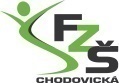 Fakultní základní škola, Praha 9 – Horní Počernice, Chodovická 2250ŽÁDOST O PŘIJETÍ DÍTĚTE K ZÁKLADNÍMU VZDĚLÁVÁNÍpro školní rok   2024/20251/   Jméno a příjmení dítěte ………………………….…………….……………..                                                                                      registrační číslo …………………….       datum narození    ………………………………       trvalé bydliště      ………………………………………………………………………..                                    ………….………………………………………………………..……2/      matka dítěte     ……………………             otec dítěte      ……………………………...           telefon             ……………………                                    …….………………………..           datová schránka  ……………………..		      ………………………………	         mailová adresa …………………………                           ………………………………              korespondenční adresa   ………………………………………………………………….                                                ………………………………………………………………….3/      sourozenec dítěte v naší škole                                            ANO           NE4/      dítě přichází k zápisu po odkladu školní docházky          ANO            NE5/     další informace, které považujete za důležité škole sdělit (nepovinný údaj)	a) Byl/a jsem seznámen/a s možností odkladu povinné školní docházky. b) Byl/a jsem seznámen/a s tím, jak můžu do doby zahájení povinné školní docházky pomoci dítěti v jeho dalším rozvoji.V Praze dne  ………………………………….                …………………………………                                                                                                                              podpis rodičů /zákonných zástupců/Správnost údajů ověřil  …………………………………………………..                                                                       podpis zapisujícího učitele